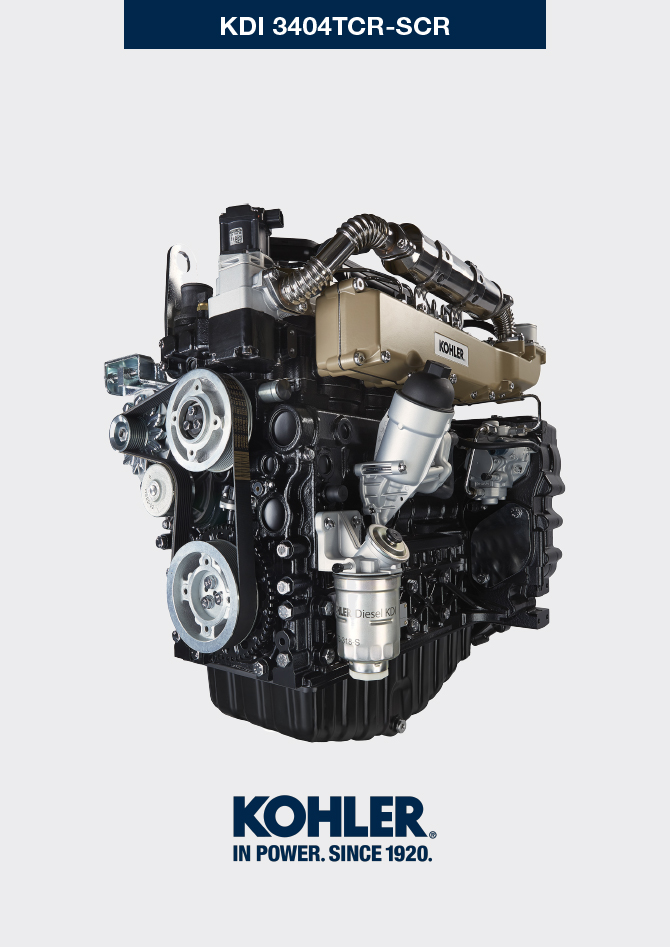 故障信息故障诊断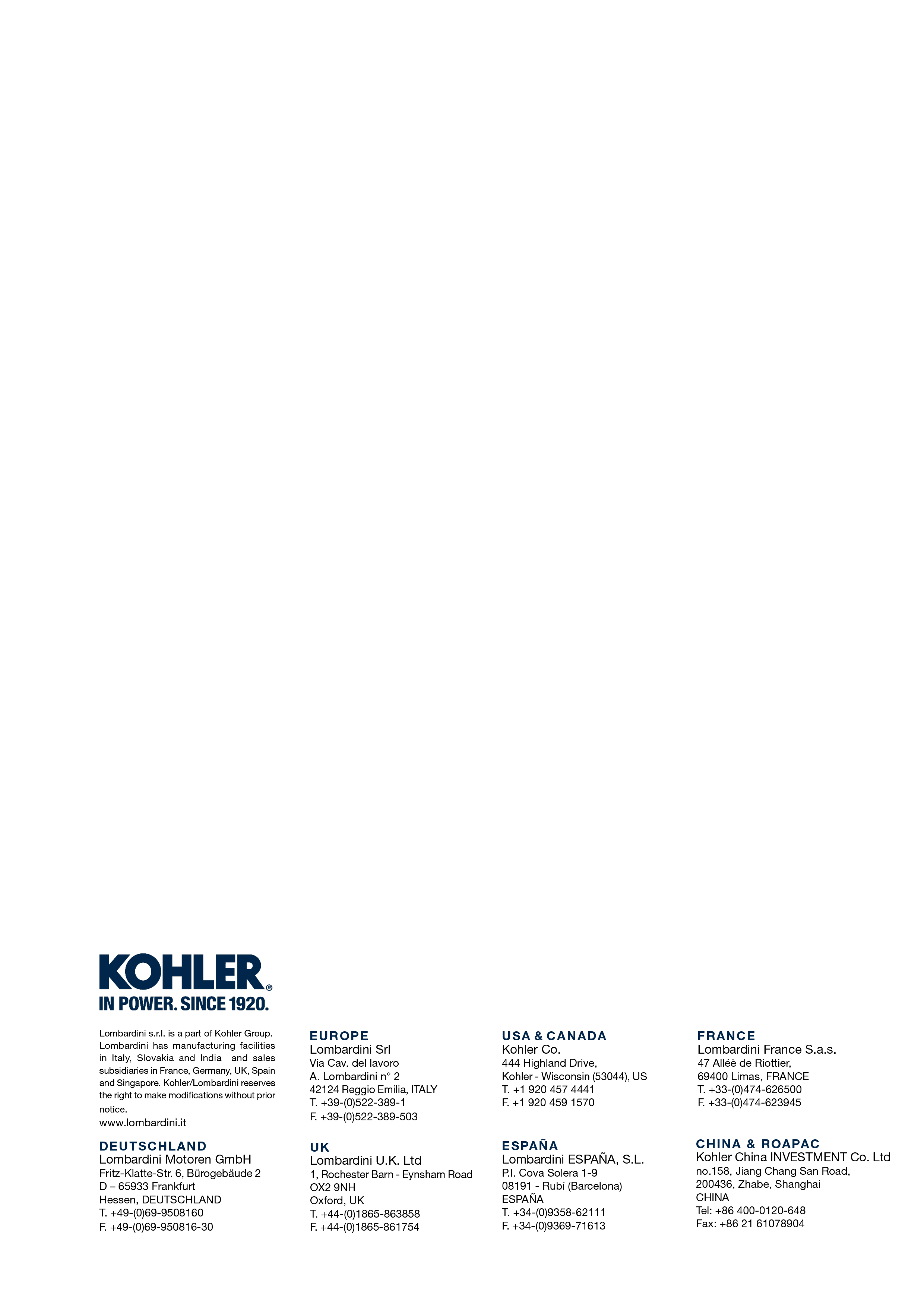 ????????????? KDI 3404 TCR-SCR (REV. 03.4)这章节所包含的发动机运行时出现的故障信息和问题解决（表7.2）。有时候需要立即停机来阻止更进一步的损坏（表7.1）。
7.17.2
如果表 7.2的建议不能解决故障，请联系科勒公司授权的维修点。